НАРУЧИЛАЦКЛИНИЧКИ  ЦЕНТАР ВОЈВОДИНЕул. Хајдук Вељкова бр. 1, Нови Сад(www.kcv.rs)ОБАВЕШТЕЊЕ О ЗАКЉУЧЕНОМ УГОВОРУ У  ПОСТУПКУ ЈАВНЕ НАБАВКЕ БРОЈ 155-16-O, партија 32Врста наручиоца: ЗДРАВСТВОВрста предмета: Опис предмета набавке, назив и ознака из општег речника набавке: Набавка осталог медицинског материјала за потребе Клиничког центра Војводине - Штапићи за уши и штапићи за брис33140000 – медицински потрошни материјалУговорена вредност: без ПДВ-а 31.080,00 динара, односно 37.296,00 динара са ПДВ-ом.Критеријум за доделу уговора: економски најповољнија понуда.Број примљених понуда: 2Понуђена цена: Највиша:  72.160,00 динараНајнижа : 31.080,00 динараПонуђена цена код прихваљивих понуда:Највиша:  31.080,00 динараНајнижа : 31.080,00 динараДатум доношења одлуке о додели уговора: 27.07.2016.Датум закључења уговора: 12.08.2016.Основни подаци о добављачу:,,Medi labor“ д.о.о., ул. Мичуринова бр. 52, Нови СадПериод важења уговора: до дана у којем добављач у целости испоручи наручиоцу добра која су предмет овог уговора у максималној вредности до износа из члана 2. овог уговора, односно најдуже годину дана од дана закључења овог уговора.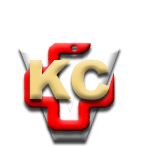 КЛИНИЧКИ ЦЕНТАР ВОЈВОДИНЕ21000 Нови Сад, Хајдук Вељка 1, Србија,телефон: + 381 21 487 22 05; 487 22 17; фаx : + 381 21 487 22 04; 487 22 16www.kcv.rs, e-mail: uprava@kcv.rs, ПИБ:101696893